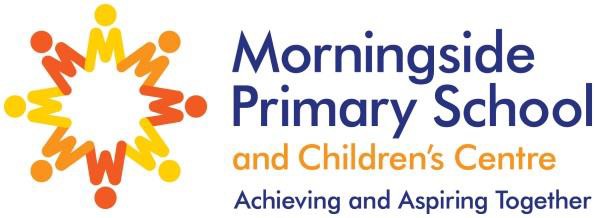 EYFS Outcomes 2022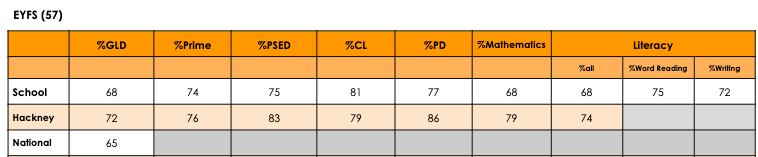 